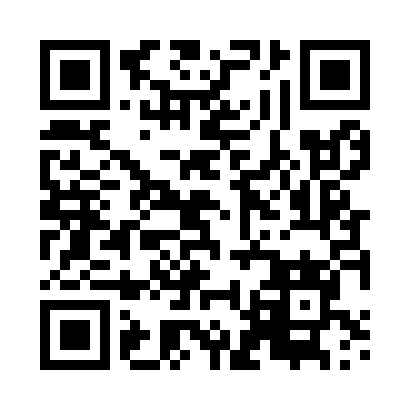 Prayer times for Owsiszcze, PolandWed 1 May 2024 - Fri 31 May 2024High Latitude Method: Angle Based RulePrayer Calculation Method: Muslim World LeagueAsar Calculation Method: HanafiPrayer times provided by https://www.salahtimes.comDateDayFajrSunriseDhuhrAsrMaghribIsha1Wed3:035:2312:445:508:0610:162Thu3:005:2112:445:518:0810:193Fri2:575:1912:445:528:0910:224Sat2:545:1812:445:528:1110:245Sun2:515:1612:445:538:1210:276Mon2:475:1412:445:548:1410:307Tue2:445:1312:445:558:1510:338Wed2:415:1112:445:568:1710:369Thu2:385:1012:445:578:1810:3910Fri2:345:0812:445:588:2010:4211Sat2:315:0612:435:598:2110:4512Sun2:285:0512:436:008:2310:4813Mon2:285:0412:436:008:2410:5114Tue2:275:0212:436:018:2610:5215Wed2:275:0112:436:028:2710:5316Thu2:264:5912:446:038:2810:5317Fri2:264:5812:446:048:3010:5418Sat2:254:5712:446:058:3110:5419Sun2:254:5612:446:058:3210:5520Mon2:244:5412:446:068:3410:5621Tue2:244:5312:446:078:3510:5622Wed2:234:5212:446:088:3610:5723Thu2:234:5112:446:088:3810:5724Fri2:234:5012:446:098:3910:5825Sat2:224:4912:446:108:4010:5826Sun2:224:4812:446:118:4110:5927Mon2:224:4712:446:118:4211:0028Tue2:214:4612:446:128:4311:0029Wed2:214:4512:456:138:4511:0130Thu2:214:4412:456:138:4611:0131Fri2:204:4412:456:148:4711:02